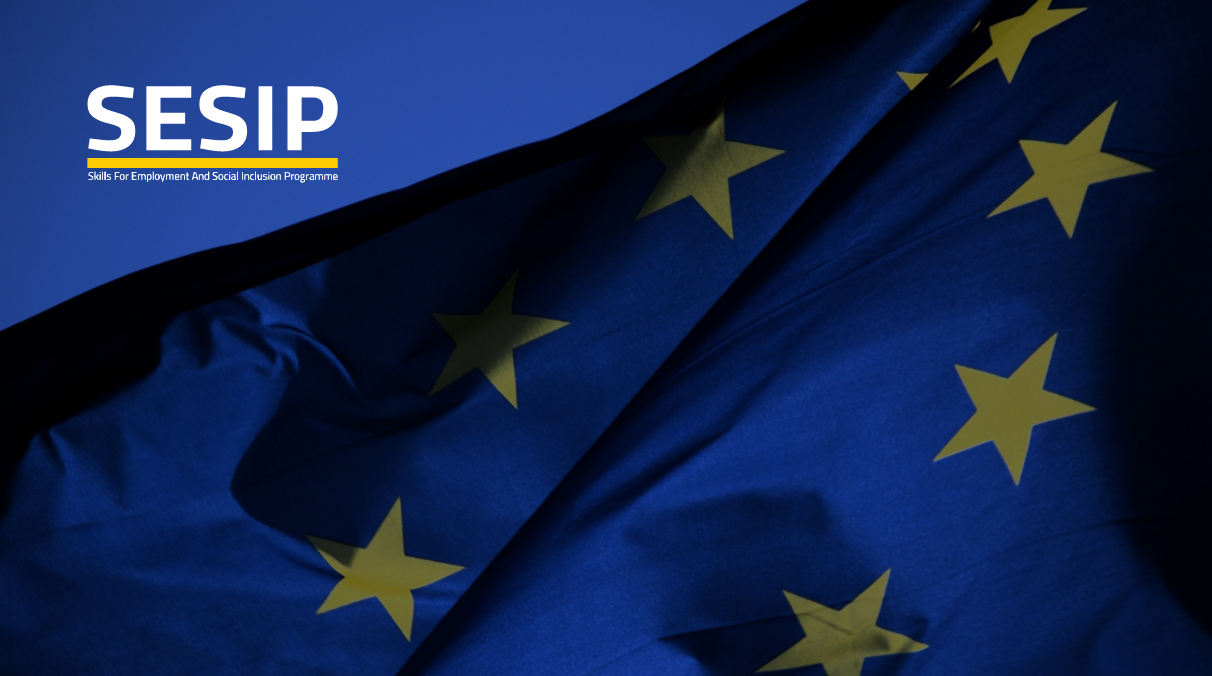 جدول المحتوياتوصف المشروع	3شروط العقد والتسليمات	4المقدمة	7الملخص التنفيذي	8نطاق وأهداف العقد	9النهج المتبع في عملية تنفيذ المهام	9وصف للمخرجات التي تم أنتاجها من خلال المهمات	14المشاكل والتحديات التي تم مواجهتها، والحلول المحتملة	17توصيات للأنشطة المستقبلية  المحتملة	17وصف المشروعأن المشروع الأوروبي  جزء من برنامج لدعم الموازنة بقيمة 52 مليون يورو بعنوان "مهارات العمل والإندماج الاجتماعي". تم تصميم مشروع الدعم الفني هذا لاستكمال عنصر دعم الموازنة المباشر في مجموعة متعددة القطاعات من مجالات التشغيل والتدريب والتعليم المهني والتقني، مع وجود صلة بالإندماج الاجتماعي. ويشمل ذلك أربع وزارات رئيسية هي: وزارة التربية و التعليم ، وزارة التعليم العالي والبحث العلمي ، وزارة العمل، ووزارة التنمية الاجتماعية (وصندوق المعونة الوطنية). يتم توفير آلية الإدارة متعددة القطاعات من قبل مجلس تنمية وتطوير المهارات المهنية والتقنية ، برئاسة وزير العمل.الهدف العام هو تقديم الدعم في مجال تنمية القدرات وتقديم الدعم الفني للوزارات التنفيذية في مجال التدريب والتعليم المهني والتقني ومؤسساتها ذات الصلة ومنظمات المجتمع المدني والشركاء الاجتماعيين ودعم تنفيذ الاستراتيجيات القطاعية (استراتيجية التشغيل والتدريب والتعليم المهني والتقني 2014-2020 ، الاستراتيجية الوطنية للتشغيل 2011-2020 واستراتيجية تنمية الموارد البشرية 2016-2025) مع التركيز على الإجراءات المشار إليها في اتفاقية التمويل بين حكومة الأردن والاتحاد الأوروبي لتنفيذ البرنامج المعنون "مهارات العمل والأندماج الاجتماعي".الغرض من المشروع:الغرض 1: تقديم المساعدة الاستشارية والفنية للوزارات التنفيذية والمؤسسات المرتبطة بها على المستويين المركزي والإقليمي في مجالات الحوكمة، بناء القدرات، ضبط الجودة، إدارة التشغيل، إدارة سوق العمل، الوساطة، نظم المعلومات، والإندماج الاجتماعي للفئات المحرومة ، رصد وتقييم إستراتيجية التعليم والتدريب المهني والتقني وخطط العمل القطاعية بما في ذلك من استراتيجية تنمية الموارد البشرية 2016-2025.الغرض 2: تقديم المساعدة الفنية والاستشارات والدورات التدريبية لتعزيز الحوار الاجتماعي ، والشركاء الاجتماعيين في القطاع. قد يؤدي ذلك إلى تطوير دور ومسؤوليات ومشاركة واضحة استنادًا إلى تنظيم إطاري وشراكة من خلال استكشاف مناهج وطرق وفرص الشراكة بين القطاعين العام والخاص في القطاع التشغيل والتدريب والتعليم المهني والتقني.الغرض 3: تقديم الدعم الفني، وبناء القدرات للحكومة في تصميم وتنفيذ حملات التواصل المتعلقة القطاع وخطة العمل الخاصة بالتواصل والرؤية التي اعتمدتها الحكومة الأردنية. مكونات المشروع هي:المكون 1: الحوكمة وإدارة الأداءالمكون 2: تطوير المناهج وتدريب المدربينالمكون 3: ضبط الجودة والاعتمادالمكون 4: الوصول الشامل إلى خدمات التشغيل والتدريب والتعليم المهني والتقني ونظام معلومات سوق العملالمكون 5: إشراك جمعيات الأعمال والمجتمع المدني في الإصلاحالمكون 6: التواصل والرؤيةتحقيقًا لهذه الغاية ، تم أنشاء المشروع ليدعم أربعة مجموعات عمل مشتركة بين الوزارات ، تتألف من ممثلين عن المستفيد ومنظمات أصحاب العمل وممثلي مزودين التدريب والشركاء الاجتماعيين وغيرهم من أصحاب المصلحة المعنيين بالقطاع  للعمل مع جميع خبراء المشروع في تنفيذ الأنشطة.يتم تنفيذ المشروع من قبل الوكالة الألمانية للتعاون الدولي باعتبارها المتعاقد الرئيسي لاتحاد يضم Mott MacDonald (UK) و Dajani Consulting  هو عقد خدمة لتقديم الدعم الفني لأصحاب المصلحة الوطنيين في القطاع.منذ عام 2013 ، ومن خلال مشروع دعم فني ممول من الأتحاد الأوروبي ، تم اختبار إطار للمؤهلات الوطنية . تم نشر مسودة وثائق سياسة الأطار الوطني للمؤهلات ومنذ ذلك الحين تم تسجيل عدد من المؤهلات للمستويات 1 و 2 و 3 في أربعة قطاعات اقتصادية ، بواسطة مركز الاعتماد وضبط الجودة .من خلال الدعم  المقدم من قبل الاتحاد الأوروبي منذ عام 2016 ، أعربت وزارة التربية و التعليم، التعليم العالي، العمل عن الحاجة إلى توسيع نطاق وتنفيذ الأطار الوطني للمؤهلات في قطاع التعليم العالي (في سياق تنفيذ مؤهلات وطنية في البلد). وهذا يستلزم توسيع نطاق القطاع مدفوعًا بالعمالة من خلال ضبط جودة المؤهلات من خلال تطوير المعايير المهنية والتحقق من صحة هذه المؤهلات في التعليم الثانوي المهني والتعليم العالي بالتعاون مع إدارة التعليم والتدريب المهني والتقني التابعة لوزارة التربية و التعليم ، جامعة البلقاء التطبيقية  وهيئة أعتماد مؤسسات التعليم العالي.شروط العقد والتسليماتلدعم أهداف المشروع ، تم الاتفاق على عقد وتوقيعه بين GIZ و Indeson GmbH. غطى العقد الأنشطة التي ساهمت في العناصر التالية للمشروع ككل:
النشاط 1.3.4. مساعدة جميع لجان / الجهات القطاع المستقل القائمة والمنشأة حديثاً على تطوير مناهج برنامج التعليم / التدريب من خلال وضع المعايير المهنية.النشاط 1.3.5 مساعدة لجان / جهات القطاع المستقل القائمة / الجديدة والمؤسسات ذات الصلة على مراجعة، تكييف، وتطوير مناهج البرامج التعليمية والمعايير المهنية.النشاط 1.3.6 مساعدة مركز الأعتماد وضبط الجودة (الهيئات التنظيمية) لوضع معايير تقييم المؤهلات وعناصر التقييم لاعتماد مؤهلات المتعلمين والأشخاص الذين لديهم خبرات مسبقة (غير رسمية وغير نظامية).وبشكل أكثر تحديدًا الأنشطة المذكورة أدناه مذكورة في الشروط والأحكام المرجعية:النتائج المتوقعة / التسليماتالنتائج التالية مذكورة في الشروط المرجعية:المعايير المهنية والموافقة على المؤهلاتتقرير عن تحليل الموقف (مراجعة) حول تطوير / الموافقة على المعايير المهنيةدليل سهل الاستخدام عن "إجراءات تطوير المعايير المهنية والتحقق من صحة المؤهلات" لمجالس مهارات القطاعما لا يقل عن 4 ورش عمل تدريبية (كما هو موضح في الجدول أعلاه لما لا يقل عن 60  مشارك من أصحاب المصلحة) للخبراء المختارين من مجالس مهارات القطاع ، مركز الأعتماد وضبط الجودة / هيئة اعتماد مؤسسات التعليم العالي ، مؤسسة التدريب المهني ، جامعة البلقاء التطبيقية،  وزارة التربية والتعليم، حول المنهجية، التنسيق، تنفيذ تطوير المعايير المهنية، والتحقق من صحة المؤهلاتتطوير 3 معايير مهنية على الأقل كجزء من تدريب مجالس مهارات القطاع ، مركز الأعتماد وضبط الجودة / هيئة اعتماد مؤسسات التعليم العالي ، مؤسسة التدريب المهني ، جامعة البلقاء التطبيقية،  وزارة التربية والتعليم.الموافقة على 3 معايير مهنية على الأقل (كجزء من التدريبمواد / عروض برنامج ورشة العمل المناسبة (مدخلات لتنمية القدرات).تقرير فني (نسخ إلكترونية ورقية).التقييم والتحقق من صحة الكفايةما لا يقل عن 4 ورش عمل تدريبية للمستفيدين / أصحاب المصلحة (ما مجموعه 50 مشاركًا على الأقل) من أجل تطوير وتجريب معايير مهنية حول تقييم الكفاية ومنح الشهادات وافق أصحاب المصلحة  على المعايير / الملفات المهنية المتعلقة بتقييم الكفاية والتحقق منهاتنفيذ الإجراءات / الأرشادات المتعلقة يتقييم الكفاءة، التحقق، وإصدار الشهاداتوحدة التدريب (دمج الإجراءات / الأرشادات، وما لا يقل عن 25 خبيرا مدربين ومؤهلين لتنفيذ التقييم والتحقق من الكفاية من خلال تجريب مهنتين (يتم اختيارهم بالتشاور مع جامعة البلقاء التطبيقية، وهيئة أعتماد مؤسسات التعليم العاليوضع خريطة طريق / خطة تنفيذ، للتنفيذ التدريجي لـ التقييم والتحقق القائم على الكفاية في الأردن (خطة تنفيذ مدتها 3 سنوات)مواد / عروض برنامج ورشة العمل المناسبة (مدخلات لتنمية القدرات)التقارير الفنية (في شكل معين).تم تسليم الأنشطة المذكورة أعلاه والمخرجات في غضون 70 يومًا (15 منها عمل من المنزل) على مدى 5 مهام إلى عمان - الأردن ما بين بين فبراير و نوفمبر 2019 ،المقدمةتذكر الشروط والأحكام المرجعية للمشروع أنه يجب تقديم تقرير شامل عن نهاية المهمة إلى الخبير الرئيسي 3 للمراجعة والموافقة وفقًا لهيكل العمل:نطاق وأهداف المهمةالنهج المعتمد لإجراء المهمةقائمة المخرجات المنتجة خلال المهمة (بما في ذلك الاجتماعات)وصف المخرجات المنتجة خلال المهمةالمشاكل والتحديات التي واجهتها خلال المهمةتوصيات لمتابعة المهمةتوصيات لتحسين تنفيذ المشروعسيتم هيكلة هذا التقرير وفقًا للإرشادات المذكورة أعلاه.الملخص التنفيذيفيما يلي ملخص للأنشطة والإنجازات التي تحققت خلال العقد الذي استمر بين فبراير ونوفمبر 2019 على مدار 70 يوم عمل شملت 15 يومًا في المنزل و 55 يومًا في البلد.تم تقسيم العقد إلى مجالين رئيسيين:تطوير وبناء القدرات في تطوير الموافقة على 3 ملفات ومعايير مهنية في قطاعات متعددة.دعم وتطوير العمليات والإجراءات للتقييم المستمر والتحقق.في المجال الأول ، تم تطوير ما مجموعه 8 معايير مهنية خلال 4 ورش عمل تفاعلية مع خبراء من الصناعة لما يلي:مشرف الشحنالنادلالجرسونمقدم الوجبات السريعةمساعد مطبخمشرف الإنتاجمشغل مصنع الكيماوياتضابط الجودةمن بين هذه الملفات والمعايير المهنية ، تم الموافقة فقط على مشرف الشحن، النادل والمشرف على الإنتاج، من قبل مجالس مهارات القطاع ذات الصلة  في سياق أنشطة مشروع الدعم الفني .وهذا لا يزال يمثل تسليم زائد عن الثلاثة المطلوبة في الشروط المرجعية. تم تطوير الملفات المهنية والمعايير بالاتفاق مع الخبير الرئيسي 3 كتعويض عن حقيقة أن أحد النواتج المذكورة في المواصفات لا يمكن تغطيته بشكل واقعي بسبب التغييرات الداخلية في هياكل التدريب والتعليم المهني والتقني في الأردن على المستوى الوطني.في المجال الثاني ، تم تطوير المخططات، العمليات، والإجراءات المتعلقة بالتحقق من الصحة من قبل أعضاء مجموعة العمل 3 وأصحاب المصلحة الآخرين:الإجراء لتطوير المعايير المهنية، والملفات المهنيةإجراءات التعلم ، تطوير وتقييم المواد التعليمية بما في ذلك الاعتراف بالتعلم المسبق والتحقق من صحة التدخلات التعليمية.بالإضافة إلى تطوير الإجراءات ، عقدت 12 ورشة عمل لتطوير القدرات مع أعضاء من مختلف مجالس مهارات القطاع، أصحاب المصلحة، وأعضاء مجموعة العمل 3 في عملية تطوير الملفات المهنية والمعايير، تطوير مواد التعلم، التقييم، التحقق من الصحة وضبط جودة التدريب والتعليم المهني والتقني.يجب أن تضمن القدرة الوطنية المبنية على مدار حلقات العمل هذه قاعدة للمهارات يمكنها مواصلة عملية التطوير في المستقبل بتوجيهات وتفاعلات دولية أقل لضمان تنفيذ المحتوى المحلي ذي الصلة.نطاق وأهداف العقدالنهج المتبع في عملية تنفيذ المهامالنهج الشامل للتعليم المهني في الأردن هو نهج قائم على الكفاية. بالنظر إلى هذه الحقيقة ، اتبع النهج المتبع في أنشطة المشروع هذه المنهجية من أجل مواءمتها مع القاعدة الوطنية. تم قبول عملية تطوير المناهج كطريقة مقبولة لتطوير الملفات والمعايير المهنية التي يتم استخدامها بعد ذلك لتشكيل الأساس لتطوير البرامج والمؤهلات.يوضح الرسم البياني أدناه العملية المتبعة لتطوير المؤهلات: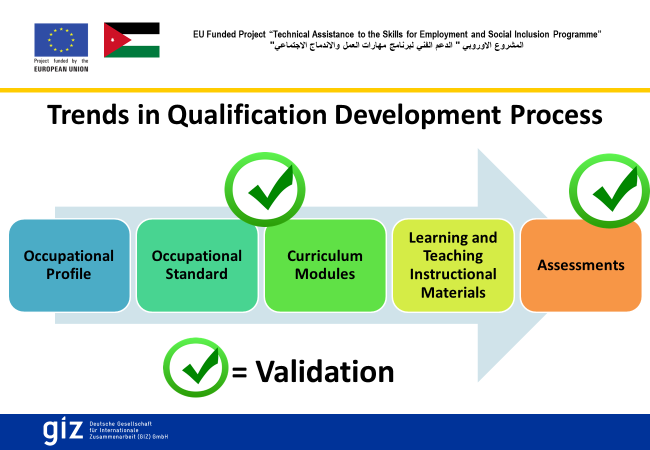 بالنظر إلى أنه منذ قبول منهجية DACUM منذ أكثر من 40 عامًا ، تم تطوير العديد من الملفات والمعايير المهنية في جميع أنحاء العالم ، وأصبحت أساس عالميًا لتطوير المعايير والمؤهلات.على هذا النحو تم تطبيق هذه المنهجية في تطوير الملفات المهنية والمعايير وشكلت أيضًا الأساس لأنشطة التحقق من الكفايات المقترحة في إطار المشروع.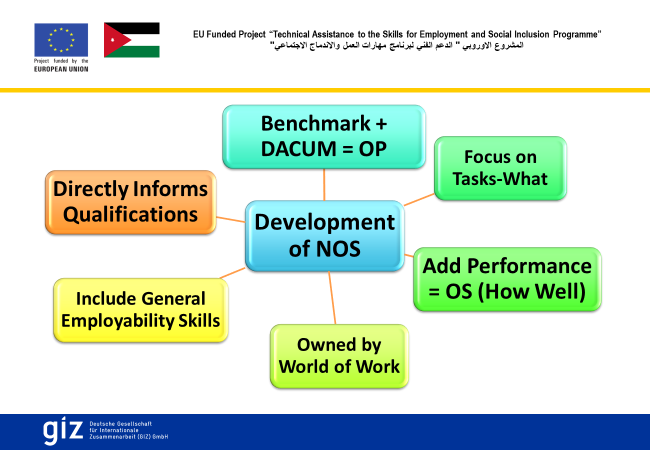 كان المشاركون من(عالم العمل) جزءًا لا يتجزأ من تطوير جميع الوثائق المتعلقة بالملفات والمعايير المهنية لضمان الملكية ولأهميتها للصناعة.يوضح الجدول التالي أدناه النهج المحدد المعتمد لكل من التسليمات المطلوبة: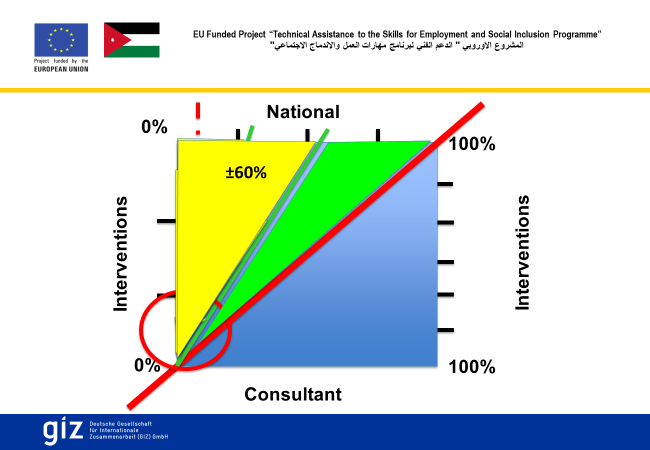 وصف للمخرجات التي تم أنتاجها من خلال المهماتأثناء التنفيذ ، تم إنتاج عدد من الوثائق وأقرها أصحاب المصلحة المعنيين. تم سردها مع وصف موجز في الجدول التالي:المشاكل والتحديات التي تم مواجهتها، والحلول المحتملةتمثل ثقافة العمل والبيئة في الأردن تحديًا كبيرًا حيث يصل المشاركون كثيرًا في وقت متأخر لحضور الجلسات ونادراً ما يرغبون في البقاء ما بعد وقت الغداء. هذه الفترة المختصرة تعادل 4 ساعات في اليوم بدلاً من 8 أو 9 ساعات في اليوم وهو أمر شائع في معظم البلدان. إلى جانب حقيقة أن المشاركين ، سواء كانوا من القطاع الخاص أو العام ، متاحون أيضًا بشكل متقطع لحضور ورش العمل يعني أن التفاعلات محدودة وغالبًا ما تتطلب أساليب فريدة لمحاولة التغلب على قيود الوقت. الخطر هو أن تتأثر عملية نقل بسب ضيق الوقت.يجب أن تأخذ المشروعات المستقبلية هذا الأمر في الاعتبار عند تخطيط الأنشطة وتتيح ضعف الوقت اللازم عادة. بدلاً من ذلك ، يجب أن تعقد الجلسات في أماكن أكثر بعدًا حيث تكون المسافة بين العمل اليومي والحياة الشخصية أقل ، وعندئذٍ يمكن أن تكون أيام العمل العادية 8 ساعات متوافقة مع المعايير الدولية للتدريب لمدة 8 ساعات كاملة يوميًا.يبدو أن أنشطة ما بعد التدريب مثل العمل في المنزل وبين ورش العمل تشكل مشكلة ، ونادراً ما يكملها المشاركون. يجب أن يكون هذا النوع من النشاط محدودًا قدر الإمكان كأسلوب منهجي لأنه لا يبدو أنه يناسب ثقافة العمل.توصيات للأنشطة المستقبلية  المحتملةبالنظر إلى تطوير نموذج بناء القدرات ، فإن رأي الخبير هو:سوف تكون أنشطة تطوير القدرات الإضافية مفيدة للمشاركين خاصة بالنظر إلى التحديات التي تم إبرازها في الجزء 6 أعلاه.يمكن توسيع العمل المنجز في المجالات المهنية التي تم تطويرها حتى الآن ليشمل مناهج التعليم والتعلم والتقييم الكاملة والتي يمكن تسليمها بعد ذلك إلى المؤسسات للتنفيذ.يمكن أن يقترن ذلك بتدريب المدربين من خلال أنشطة بناء القدرات في تطوير واستخدام هذه المواد.يمكن أيضًا تطوير مهن أخرى في مجالات المهارات الرئيسية لتعزيز وإدراج الإجراءات والعمليات الجديدة التي تم تطويرها في إطار مكون التقييم القائم على الكفاية. ويمكن أن تشمل هذه القطاعات مثل الأنشاءات بهدف إعادة توطين اللاجئين ومهارات الجماعات المهمشة. كما يمكن تطوير القطاعات الاقتصادية الرئيسية الأخرى مثل البيع بالتجزئة والزراعة والضيافة.يمكن الحصول على مزيد من القيمة من العمل الإضافي في ملف ومعايير مهنة ضابط الجودة في مواد المناهج والتعلم والتعليم والتقييم.يمكن بعد ذلك تدريب مجموعة أساسية من جهات ضبط الجودة والعمل كقادة محليين لتوسيع هذا التدريب ليشمل المؤسسات والمناطق الأخرى. يوفر العمل المنجز في تنفيذ التقييم الذاتي للعديد من المدارس خلال مشروع الدعم الفني مجموعة من المرشحين المحتملين الذين ينبغي ألاحقهم في هذا التدريب.النشاطوصف النشاطعدد الأيام1.3.4إجراء مراجعة منهجية للمؤهلات المسجلة من قبل مركز الأعتماد وضبط الجودة و هيئة أعتماد مؤسسات التعليم العالي (بالإشارة إلى الجدول 1) - عمليات تطوير الملفات المهنية ، ومشاركة القطاع الخاص / الصناعة ، وهيكل المؤهلات والتحقق من صحتهابالاشتراك مع مركز الأعتماد وضبط الجودة و هيئة أعتماد مؤسسات التعليم العالي و مجلس مهارات القطاع من خلال اجتماعات استشارية وورشة عمل مع أعضاء مجموعة العمل 35 أيام1.3.4 و 1.3.5استنادًا إلى المراجعة، قم بتطوير إجراءات تشغيل قياسية / إرشادات سهلة الاستخدام لتطوير المعايير المهنية، أدوات مثل التحليل الوظيفي، والتحقق من صحة المؤهلات8 أيام (3 منها في المنزل)1.3.5تجريب / الأرشادات من خلال تدريب مجموعة من 30 خبيراً  كمدربين أكفاء (من خلال ورش العمل وتيسير تطوير 3 معايير مهنية وطنية على الأقل لمهن مختارة من القطاعات ذات الأولويةسيتم اختيار المشاركين من قبل أمانة سر مجلس تنمية وتطوير المهارات المهنية والتقنية، وسيضمون مشاركة  15 عضوًا على الأقل من مجالس مهارات القطاع7 أيام(يومان من المهمة المنزلية لإعدادات الورشة / العروض / النشرات)1.3.4 و 1.3.5تيسير تدريب ليوم واحد على تطوير، والتحقق من المؤهلات لفريق الخبراء هيئة الأعتماد / جامعة البلقاء ل 25 مشارك3 أياميوم واحد في المنزل الاستعدادات ورشة عمل)1.3.4 و 1.3.5تيسير تدريب لمدة يومان لـ 30 خبيراً من مجالس مهارات القطاع مركز الأعتماد وضبط الجودة / مؤسس التدريب المهني / مزودين التدريب على التحقق من صحة المعايير المهنية (التحقق من 3 مؤهلات على الأقل)6 أيام1.3.4 و 1.3.5التلخيص، والتقريريوم1.3.6مراجعة الممارسات والإجراءات الحالية المتعلقة بممارسات التقييم (الاختبار) ، من خلال الوثائق المتاحة واجتماعات أصحاب المصلحة ، بما في ذلك ممارسات / إجراءات التقييم والتحقق القائمة على الكفاءة في القطاع .سيتم تنفيذ ذلك مع مجالس مهارات القطاع و مركز الأعتماد وضبط الجودة / هيئة الأعتماد و جامعة البلقاء التطبيقية وما لا يقل عن 3 من مزودي التدريب من القطاع الخاص في المستويات من 4 إلى 5، من خلال اجتماعات استشارية وورشة عمل للمراجعة ليوم واحد مع أعضاء مجموعة العمل 36 أيام1.3.6نتيجة لتحليل المراجعة / أصحاب المصلحة ، وضع ورقة عمل من أجل إنشاء تقييم كفاية شامل للقطاع  على (المستوىان 4 و 5)7 أيام 3 أيام في المنزل لصياغة / مراجعةالنشاطوصف النشاطعدد الأيام1.3.6التطوير بالتشاور ومن خلال وورش العمل التدريبية لمجموعة العمل 3 وأصحاب المصلحة الآخرين ، معايير وملفات مهنية وطنية لتقييم الكفاءة ، والتحقق (داخليًا وخارجيًا على حد سواء) بما في ذلك كيفية دمج الاعتراف بالتعلم السابق في نظام التقييم الوطني6 أياميوم واحد ، في المنزل - الاستعدادات ورشة عمل1.3.6تنظيم / إجراء تدريبين فعالين على التقييم القائم على الكفاية لما لا يقل عن 25 مشاركًا (ورشة عمل واحدة لقطاع التعليم العالي بالتنسيق مع هيئة الأعتماد و جامعة البلقاء التطبيقية ، وورشة عمل أخرى حول التحقق من المؤهلات للمدارس الثانوية التابعة لوزارة التربية والتعليم و مؤسسة التدريب المهني، يسرت بالاشتراك مع مركز الأعتماد وضبط الجودةتم ترشيح المشاركين من قبل أمانة سر مجلس هيئة تنمية وتطوير المهارات10 أيام3 أيام من المنزل - الأعمال التحضيرية للورشة / العروض / النشرات1.3.6تجريب التقييم القائم على الكفاية من خلال التدريب أثناء العمل للمقيمين المدربين (20-25 خبيرًا) من قطاع التعليم العالي ، لما لا يقل عن مهنتين تم اختيارهما (على سبيل المثال ، قطاع البناء ، الضيافة ، دبلوم التطبيقات الكهربائية وغيرها) 5 أيام1.3.6وضع خارطة طريق لتنفيذ التقييم القائم على الكفاءة ، التحقق، منح الشهادات في قطاع التدريب والتعليم المهني والتقني في الأردن (خطة التنفيذ لمدة 3 سنوات)يمكن مناقشة خطة التنفيذ هذه والتحقق من صحتها بواسطة مجموعة العمل 3 في جلسة لمدة نصف يوم4 أيام1.3.6التلخيص والتقرير (في الشكل المحدد).2 أياميوم واحد في المنزلالنشاطالتسليمالنهجإجراء مراجعة منهجية للمؤهلات المسجلة من قبل مركز الأعتماد وضبط الجودة و هيئة أعتماد مؤسسات التعليم العالي بالإشارة إلى الجدول  - عمليات تطوير الملفات والمعايير المهنية ، ومشاركة القطاع الخاص / الصناعة ، وهيكل المؤهلات والتحقق من صحتهابالاشتراك مع مركز الأعتماد وضبط الجودة و هيئة أعتماد مؤسسات التعليم العالي و مجالس مهارات القطاع من خلال اجتماعات استشارية وورشة عمل مراجعة ليوم واحد مع أعضاء مجموعة العمل3 تقرير عن تحليل الموقف (مراجعة) حول تطوير / التحقق من صحة المعايير والملفات المهنية، والمؤهلاتمراجعة الوثائق الموجودة التي قدمها الخبير الرئيسي 3. بالاتفاق معه، يُعد تقرير المهمة بمثابة تقرير عن تحليل الحالة.استنادًا إلى المراجعة ، قمنا بتطوير إجراءات تشغيل قياسية / إرشادات سهلة الاستخدام لتطوير المعايير والملفات المهنية، أدوات مثل تطوير المناهج / DACUM والتحقق من صحة المؤهلاتدليل سهل الاستخدام حول "إجراءات التشغيل القياسية لتطوير المعايير المهنية والتحقق من صحة المؤهلات" لمجالس مهارات القطاع وضع مخطط عمل وإجراءات لتطوير الملفات والمعايير المهنية القائمة على الطلب ، والتحقق من صحتها.النشاطالتسليمالنهجتجريب  الأرشادات من خلال تدريب مجموعة من 30 خبيراً كمدربين أكفاء (من خلال ورش العمل وتيسير تطوير 3 معايير مهنية وطنية على الأقل لمهن مختارة من القطاعات ذات الأولوية)اختيار المشاركين من قبل أمانة سر مجلس تنمية وتطوير المهارات المهنية والتقني،ة وسيضمون مشاركة  15 عضوًا على الأقل من مجالس مهارات القطاعما لا يقل عن 4 ورش عمل تدريبية (كما هو موضح في الجدول أعلاه لما لا يقل عن 60 مشارك من أصحاب المصلحة) للخبراء المختارين من مجالس مهارات القطاع ، مركز الأعتماد وضبط الجودة / هيئة الأعتماد ، مؤسسة التدريب المهني ، جامعة البلقاء التطبيقية وإدارة التعليم والتدريب المهني / وزارة التربية والتعليم حول المنهجية ،التنسيق، وتنفيذ الملفات والمعايير المهنية، والتحقق من صحة المؤهلات.بناء قدرات الخبراء المحليين خلال 4 ورش عمل لتطوير الملفات والمعايير المهنية للمهن التالية:نادلمشرف الشحنمشرف انتاجضابط الجودة.تم تطوير 4 ملفات مهنية ومعايير مهنية إضافية مما ورد أعلاه  ، مما رفع المجموع إلى 8.تم ضمان نقل المهارات باستخدام نهج التيسير المشترك والسماح للمشاركين بإدارة المجموعات والأنشطة خلال ورش العمل. كما تم تطوير نموذج لتنمية القدرات خلال هذه العملية ويتم عرضه في الصفحة التالية.النشاطالتسليمالنهجتيسير تدريب ليوم واحد حول تطوير والتحقق من المؤهلات لفريق الخبراء( 25 مشاركاً )تم تطوير 3 معايير مهنية على الأقل كجزء من تدريب مجالس مهارات القطاع / مركز الأعتماد وضبط الجودة / هيئة أعتماد مؤسسات التعليم العالي / جامعة البقاء التطبيقية/مؤسسة التدريب المهني و وزارة التربية والتعليمتم عقد ورشتين عمليتين مع تدريب مجالس مهارات القطاع ، ممثلي أصحاب المصلحة الرئيسيين حول عملية تطوير المؤهلات والتحقق منها ، بما في ذلك الملفات المهنية والمعايير واصفات وحدة المناهج والمواد التعليمية والتدريبية والتقييمية.تيسير تدريب لمدة يومان لـ 30 خبيراً من مجالس مهارات القطاع مركز الأعتماد وضبط الجودة / مؤسس التدريب المهني / مزودين التدريب على التحقق من صحة المعايير المهنية (التحقق من 3 مؤهلات على الأقل)تم الموافقة على 3 معايير مهنية (كجزء من التدريب) مواد / عروض برنامج ورشة العمل المناسبة (مدخلات لتنمية القدرات).بالاتفاق مع الخبير الرئيسي 3 ، تم استبدال الموافقة على صحة المؤهلات بالموافقة على صحة الملفات والمعايير المهنية. تم تطوير ما مجموعه 8 ملفات ومعايير مهنية، تم الموافقة على  4 من قبل مجالس مهارات القطاع وأصحاب المصلحة المعنيين. خلال عملية التحقق هذه ، تم بناء قدرة الموظفين المحليين في عملية التحقق من الصحة. شارك المشاركون بنشاط في إدارة أنشطة المجموعة وأنشطة التحقق من الصحة.التلخيص والتقريرتقرير فني (نسخ إلكترونية ورقية)دمجها في تقرير نهائي واحد لكلا المجالين الرئيسيين.مراجعة الممارسات والإجراءات الحالية المتعلقة بممارسات التقييم (الاختبار) ، من خلال الوثائق المتاحة واجتماعات أصحاب المصلحة ، بما في ذلك ممارسات / إجراءات التقييم والتحقق القائم على الكفاية في القطاع (قطاع ميزانية الاتحاد الأوروبي) المؤشران 2 و 6 حول عدد المؤهلات التي تم الموافقة عليها منها وعدد الأشخاص المستفيدين من الأعتراف في التعليم المسبقتنفيذ ذلك مع مجالس مهارات القطاع و مركز الأعتماد وضبط الجودة / هيئة أعتماد مؤسسات التعليم العالي و جامعة البلقاء التطبيقية وما لا يقل عن 3 من مزودي تدريب من القطاع الخاص للمستويات من 4 إلى 5 من خلال اجتماعات استشارية وورشة عمل ليوم واحد مع أعضاء مجموعة العمل 3ما لا يقل عن 4 ورش عمل تدريبية للمستفيدين / أصحاب المصلحة (لما مجموعه 50 مشاركًا على الأقل) من أجل تطوير وتجريب معايير وطنية حول التقييم القائم على الكفاية ومنح الشهادات تمت مراجعة الممارسات والإجراءات الحالية عن طريق مراجعة مكتبية وسلسلة من الاجتماعات التشاورية التي عقدت مع مختلف أصحاب المصلحة بما في ذلك مجالس مهارات القطاع و مركز الأعتماد وضبط الجودة / هيئة أعتماد مؤسسات التعليم العالي و جامعة البلقاء التطبيقية ومزودين التدريب في القطاع الخاص.تم عقد ورشة عمل مع أعضاء مجموعة العمل 3 لمناقشة الإجراءات والممارسات الحالية حول التقييم القائم على الكفاية ومنح الشهادات.النشاطالتسليمالنهجنتيجة لتحليل المراجعة / أصحاب المصلحة ، وضع ورقة عمل من أجل إنشاء تقييم القائم على الكفاية ومنح الشهادات شامل للقطاع في الأردن (المستويان 4 و 5)أقر أصحاب المصلحة المعايير / الأرشادات الوطنية حول تقييم الكفاءة والتحقق منهاتطوير مخططات وإجراءات خاصة بالتقييم القائم على الكفاية من أجل تنفيذ التقييم القائم على الكفاءة وإصدار الشهادات خلال ورش العمل التي عقدت مع جميع أصحاب المصلحة. تم التحقق من صحة المخططات والإجراءات الخاصة بالعمل خلال ورشة عمل ليوم واحد مع أصحاب المصلحة المعنيين.التطوير ، من خلال التشاور وورش العمل التدريبية لـمجموعة العمل 3، وأصحاب المصلحة الآخرين ، معايير وطنية لتقييم الكفاءة ، والتحقق (داخليًا وخارجيًا على حد سواء) بما في ذلك كيفية دمج الاعتراف بالتعلم السابق في نظام التقييم الوطنيتنفيذ الإجراءات / الأرشاد حول تقييم الكفاءات والتحقق منها وإصدار الشهاداتتم تطوير مخططات العمل وإجراءات الإشراف والتحقق بالتشاور مع أصحاب المصلحة المعنيين.تنظيم / إجراء تدريبين فعالين على التقييم القائم على الكفاية لما لا يقل عن 25 مشاركًا (ورشة عمل واحدة لقطاع التعليم العالي بالتنسيق مع هيئة الأعتماد و جامعة البلقاء التطبيقية ، وورشة عمل أخرى حول التقييم القائم على الكفاية للمدارس الثانوية التابعة لوزارة التربية والتعليم و ومؤسسة التدري بالمهني سهلت بالاشتراك مع مركز الأعتماد وضبط الجودةوحدة التدريب (دمج الإجراءات / الأرشادات المتعلقة بالنقطة (3) أعلاه ، وما لا يقل عن 25 خبيرا مدربين ومؤهلين لتنفيذ التقييم القائم على الكفاية من خلال تجريب مهنتين (يتم اختيارهم بالتشاور مع مع هيئة الأعتماد و جامعة البلقاء التطبيقية.ورشتان عمل لتطوير القدرات لمدة 3 أيام ويومان ، عقدتا في إطار عملية تطوير وتنفيذ التدخلات التعليمية القائمة على الكفاية مع أصحاب المصلحة من مركز الأعتماد وضبط الجودة / هيئة أعتماد مؤسسات التعليم العالي و جامعة البلقاء التطبيقية ومزودين التدريب والمشاركين الآخرين الذين تم ترشيحهم من قبل أمانة سر مجلس هيئة تنمية وتطوير المهارات المهنية والتقنية. تجريب ، من خلال التدريب أثناء العمل للمقيمين المدربين (20-25 خبيرًا)  التقييم القائم على الكفاية في قطاع التعليم العالي ،  لما لا يقل عن مهنتين تم اختيارهما (على سبيل المثال ، قطاع الأنشاءات ، الضيافة ، دبلوم التطبيقات الكهربائية وغيرها)مواد / عروض برنامج ورشة العمل المناسبة (مدخلات لتنمية القدرات)نظرًا لأن التدريب أثناء العمل لم يكن ممكنًا ، فقد تم إجراء تدريب على بيئة المحاكاة كجزء من تنمية القدرات في النشاط السابق. تم تطوير مثال عام عن ضبط جودة التعليم والتدريب المهني والتقني من قبل المشاركين واستخدم لهذا الغرض.النشاطالتسليمالنهجوضع خارطة طريق لتنفيذ التقييم القائم على الكفاية، التحقق، ومنح الشهادات في قطاع التدريب والتعليم المهني والتقني في الأردن (خطة التنفيذ لمدة 3 سنوات)يمكن مناقشة خطة التنفيذ هذه والتحقق من صحتها بواسطة مجموعة العمل 3 في جلسة لمدة نصف يومخريطة طريق / خطة تنفيذ للتنفيذ التدريجي لـلتقيم القائم على الكفاية في الأردن (خطة تنفيذ مدتها 3 سنوات)غير منجز. بالاتفاق مع الخبير الرئيسي 3 وبالنظر إلى البيئة المتغيرة وإعادة الهيكلة داخل قطاع التدريب والتعليم المهني والتقني  في الأردن ، تم الاتفاق على أن هذا النشاط سيكون سابق لأوانه. تم اتخاذ قرار بتطوير ملفات ومعايير مهنية إضافية للقطاعات المحددة حيث سيكون ذلك أكثر جدوى. يتضح هذا في حقيقة أن الخبير الاستشاري قام بتسليم 8 معايير مهنية وليس 3 معايير كما هو مطلوب في العقد .التلخيص والتقرير (في الشكل المحدد).التقارير الفنية (في الشكل المعطى).تقرير تجميعي لجميع الأنشطة المقدمة.المُخرجالوصفإجراءات تطوير المعايير المهنيةالإجراء الذي يحدد العملية والخطوات الواجب اتباعها لتطوير معيار مهني قائم على الطلبإجراءات تطوير مواد التعليم،التعلم، والتقييمالإجراء الذي يحدد العملية الواجب اتباعها لتطوير مواد التعليم والتعلم والتقييم على أساس ملف مهنيالنموذج 1 للملف المهنينموذج للملف المهنيالنموذج 2 الدعوة للملفات والمعايير المهنيةنموذج لرسالة الدعوة إلى والتدخلات على المعايير والملفات المهنيةالنموذج 3 لتسجيل الحضورنموذج لسجل الحضور للتطوير وورش العمل الأخرىالنموذج 4  للمعايير المهنيةنموذج لمعيار مهنيالنموذج 5 لتقييم الدورة / ورشة العمل نموذج لدورة أو ورشة عمل التقييمالنموذج  6 تقرير ورشة عمل نموذج لتقرير ورشة العملالمُخرجالوصفالنموذج  7 وحدة المناهجنموذج لواصف وحدة المنهجالنموذج 8  الأفعال الإجرائية لكتابة النتائجقائمة الأفعال الإجرائية التي يمكن استخدامها لتوجيه تطوير بيانات الكفايةالنموذج 9 أداة لتقييم مواد التعليم والتدريس والتقييمأداة شاملة تستخدم لتقييم مواد التعليم والتعلم والتقييمالنموذج 10 للمواد التعليميةنموذج ومخطط لدليل التعليم والتعلم والتقييمتقديم ورشة عمل حول تطوير المعايير والملفات المهنية لتنمية القدرات في المهمة 2عرض تقديمي من ورشة عمل لتنمية القدرات والتوجيه عقدت في 21/04/2019 بحضور 18 مشاركًا من مجالس مهارات القطاع، مجموعة العمل ، الشركة الوطنية للتشغيل والتدريب، وزارة العمل، جامعة البلقاء مركز الأعتماد وضبط الجودة، غرفة صناعة الأردن، غرفة تجارة الأردن ، وكالة الغوث، مجلس تنمية وتطوير المهارات المهنية والتقنية، ووزارة التربية والتعليم.عرض تقديمي لتطوير الملفات والمعايير المهنيةعرض تقديمي من ورشة تطوير الملفات والمعايير المهنية التي عقدت في 22 إلى 23/04/2019 بمشاركة 21 مشاركًا من مجالس مهارات القطاع، مجموعة العمل ، الشركة الوطنية للتشغيل والتدريب، وزارة العمل، جامعة البلقاء مركز الأعتماد وضبط الجودة، غرفة صناعة الأردن، غرفة تجارة الأردن ، وكالة الغوث، مجلس تنمية وتطوير المهارات المهنية والتقنية، ووزارة التربية والتعليم.عرض تقديمي إلى مجالس مهارات القطاع حول عملية تطوير المؤهلات 28 فبراير 2019عرض تقديمي لتطوير إجراءات التدريب والتعليم المهني والتقني القائمةعلى الطلب، والتقييم القائم على الكفاية والتي عقدت في 24/04 بمشاركة 14 مشاركًاعرض تقديمي لمجلس مهارات قطاع تكنولوجيا المعلوماتعرض تقديمي توجيهي وبناء القدرات لمجلس مهارات قطاع تكنولوجيا المعلومات حول تطوير التقييم القائم على الكفاية وتدخلات تعلم المعايير والملفات المهنية القائمة على الطلبعرض حول أفضل الممارسات لتطوير المؤهلاتعرض تقديمي لبناء قدرات مجموعة العمل 3 في تطوير المعايير والملفات المهنية والتقييم القائم على الكفايةالمسودة الأولى للملف لمهني لمشرف الشحن.صياغة ملف مهني لمهنة مشرف شحن في الأردن تم تطويره من قبل أعضاء معينين من مجالس مهارات القطاع في مجال الشحنالمسودة الأولى للمعيار المهني لمشرف الشحن.صياغة المعيار المهني لمشرف الشحن في الأردن كما تم تطويره من قبل الأعضاء المرشحين من مجلس المهارات.عرض تقديمي لورشة عمل لتطوير الملف المهني التي عقدت في 10 يونيو 2019عرض تقديمي لتطوير الملف المهني للنادلعرض تقديمي لورشة تطوير المعايير المهنية التي عقدت في 11 يونيو 2019عرض تقديم لتطوير المعيار المهني للنادلالعرض التقديمي للمصادقة على الملف المهني في 13 يونيو 2019عرض تقديمي للتحقق من صحة الملفات والمعايير المهنية لمهنة مشرف الشحنالموافقة على الملف المهني لمهنة مشرف الشحنالتحقق من صحة الملف والمعيار المهني النهائي لمشرف الشحنالمُخرجالوصفالمسودة الأولى للملف والمعيار المهني للنادلالمسودة الأولى للملف والمعيار المهني لمهنة النادلعرض تقديمي لورشة عمل تطوير الملف المهني التي عقدت في 10 يونيو 2019عرض الشرائح لبناء قدرات أصحاب المصلحة في عملية تطوير الملفات والمعايير المهنية، والتقييم القائم على الكفايةعرض تقديمي لورشة التطوير المهنية التي عقدت في الفترة من 11 إلى 12 يونيو 2019عرض تقديمي لتطوير تطوير الملفات والمعايير المهنية لـمهنة الجرسون، النادل، مقدم الوجبات السريعة، ومساعد مطبخعرض تقديمي لورشة التحقق من صحة الملف المهني التي عقدت في 13 يونيو 2019.عرض تقديمي للتحقق من صحة تطوير الملفات والمعايير المهنية لمشرف الشحن.نقاط عمل لقطاع مهارات الضيافة من اجتماع مجلس المهارات  في 13 يونيو 2019محضر اجتماع مع مجلس مهارات قطاع الضيافةالمسودة الأولى للملف المهني لـمهنة الجرسون، النادل، مقدم الوجبات السريعة، ومساعد مطبخ صياغة الملفات والمعايير المهنية لمدة 4 لمهن الضيافةعرض تقديمي للملف المهني وورشة عمل تطوير المعايير المهنية التي عقدت في الفترة من 26 إلى 27 أغسطس 2019عرض تقديمي لتطوير الملفات والمعايير المهنية لمشرف الإنتاجعرض تقديمي لمراجعة الملف المهني في 4 سبتمبر 2019عرض تقديمي لمراجعة إجراء تطوير الملفات والمعايير المهنية و التقييم القائم على الكفاية لمشرف الإنتاجالعرض التقديمي للمصادقة على الملف المهني في 17 سبتمبر 2019عرض تقديمي للموافقة على  تطوير الملفات والمعايير المهنية لمشرف الإنتاج التحقق من صحة المعايير المهنية لمشرف الشحنالتحقق من صحة تطوير الملفات والمعايير المهنيةالعرض التقديمي للتحقق من صحة إجراءات التقييم ،والكفايةعرض تقديمي للتحقق من صحة إجراءات التقييم القائم على الكفايةمخططات العمل وإجراءات التقييم والكفايةإجراءات التقييم القائم على الكفاية المعتمدة ومخططات التدفق للتنفيذالصياغة النهائية للملف والمعيار المهني لمهنة مشغل.تطوير الملفات والمعايير المهنية الإضافية كجزء من مشرف الإنتاجعرض تقديمي لبناء القدرات في استخدام وتطبيق إجراءات التقييم القائم على الكفاية وتطوير المعايير والملفات المهنية لضابط الجودةورشة عمل مدة 5 أيام من  (28 إلى 30 أكتوبر 2019) و (4 و 5 نوفمبر 2019) عقدت مع 20 ممثل من أصحاب المصلحة من مركز الأعتماد وضبط الجودة، هيئة أعتماد مؤسسات التعليم العالي ، مؤسسة التدريب المهني،وزارة التربية والتعليم ، جامعة البلقاء التطبيقية، ومشاركين آخرين تم ترشيحهم من قبل أمانة سر مجلس تنمية وتطوير المهارات المهنية والتقنية.